Verpelét Város Önkormányzat Képviselő-testületének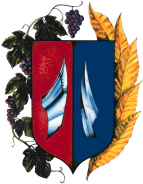 Szociális és Egészségügyi Bizottsága3351 Verpelét, Kossuth Lajos u. 73. 9. melléklet a 10/2021.(X.28.) önkormányzati rendelethezKÉRELEMTELEPÜLÉSI GYÓGYSZERTÁMOGATÁSmegállapításához(NYOMTATOTT NAGYBETŰVEL TÖLTENDŐ KI!)A kérelmező neve: 	Születési neve: 	Születési hely, év, hó, nap: 	Anyja neve: 	Lakóhelye: 	Tartózkodási helye: 	Levelezési címe:	Társadalombiztosítási Azonosító Jele: 	Telefonszáma:	Az életvitelszerű tartózkodási helyén a tartózkodás jogcíme: tulajdonos, főbérlő, családtag, haszonélvező, egyéb 						Az ingatlan tulajdonosa 										Kérelmezővel azonos lakcímen élők száma: ………… főA kérelmező, valamint a családban élő közeli hozzátartozóinak személyi adatai:A kérelmező, valamint a családban élő közeli hozzátartozóinak a havi nettó jövedelme, forintban:Egy főre jutó havi családi nettó jövedelem a kérelem benyújtását megelőző hónapban: 		Ft/főA támogatás feltételei:Annak az egyedülállónak, akinek az egy főre jutó jövedelme a szociális vetítési alap összegének 320 %-át nem haladja meg, vagyakinek a családjában az egy főre jutó jövedelem a szociális vetítési alap összegének 280 %-át nem haladja meg,a betegséghez kapcsolódó számlával igazolt gyógyszerkiadásai meghaladják a havi 5.000 Ft-ot, ésaz orvos és a gyógyszertár igazolja a gyógyszerkiadások, vagy a betegséghez kapcsolódó egyéb kiadások szükségességét.A gyógyszertámogatás kizárólag a verpeléti Szent Rókus gyógyszertárban váltható be.A támogatás folyósítása:A támogatás a Bizottság döntését követő hónap 1. napjától kerül megállapításra.NyilatkozatokBüntetőjogi felelősségem teljes tudatában kijelentem, hogy életvitelszerűen a lakóhelyemen / a tartózkodási helyemen* élek (a megfelelő rész aláhúzandó), a fenti adatok a valóságnak megfelelnek.Tudomásul veszem, hogy a kérelemben és vagyonnyilatkozatban közölt jövedelmi adatok valódiságát a szociális igazgatásról és a szociális ellátásokról szóló 1993. évi III. törvény 10. § -ának (7) bekezdése alapján a szociális hatáskört gyakorló szerv – a NAV és az OEP hatáskörrel és illetékességgel rendelkező igazgatósága útján – ellenőrizheti. Tudomásul veszem, hogy a valótlan adatközlés esetén a támogatás megszüntetésre kerül, és a jogosulatlanul és rosszhiszeműen igénybe vett támogatást a folyósító szerv kamattal megemelt összegben visszakövetelheti. Kijelentem, hogy adatkezelési tájékoztatásban részesültem és az abban foglaltakat tudomásul vettem. Hozzájárulok a kérelemben szereplő adatoknak a szociális igazgatási eljárás során történő felhasználáshoz.Kijelentem, hogy települési gyógyszertámogatás iránti kérelmemben teljes egészében helyt adó döntés ellen fellebbezési jogomról lemondok / nem mondok le.kérelmező (törvényes képviselő) aláírásaVerpelét, 	TÁJÉKOZTATÓ KÉRELEM BENYÚJTÁSÁHOZ SZÜKSÉGES IRATOKRÓLA kérelmező és családtagjai nettó jövedelmének igazolását a kérelem benyújtását megelőző hónapról,Nyugdíj, nyugdíjszerű ellátások esetén a nyugdíjfolyósító szerv által a tárgyévben kiállított éves értesítőt és a nyugdíjszelvényt,Egyéb rendszeres (pl. járási hivatal által folyósított) pénzellátásra vonatkozó igazolást,A kérelmező nevére a háziorvos által kiállított igazolást a rendszeresen szedett gyógyszerekről,A verpeléti Szent Rókus gyógyszertár által a kérelmező nevére kiállított számla,A kérelmező, valamint a vele azonos lakcímen élő személyek vonatkozásában érvényes személyi azonosító igazolvány, lakcímkártya, TAJ- kártya, adókártya másolata.HÁZIORVOSI IGAZOLÁSNév: 	Születési neve: 	Születési hely, év, hó, nap: 	Anyja neve: 	Lakóhelye: 	Társadalombiztosítási Azonosító Jele: 	□ Betegségeinek kezelésére tartósan, és rendszeresen (várhatóan 6 hónapig, vagy 6 hónapnál hosszabb ideig kell folyamatosan szednie) alkalmazandó gyógyszerek megnevezése: Kelt:		P.H.háziorvos aláírásaIGAZOLÁS A GYÓGYSZERKÖLTSÉGEKRŐL (A Gyógyszertár tölti ki!)Név: 	Születési neve: 	Születési hely, év, hó, nap: 	Anyja neve: 	Lakóhelye: 	Társadalombiztosítási Azonosító Jele: 	Igazolom, hogy nevezett havi rendszeres gyógyszerköltsége az orvosi javaslatban szereplők szerint havi ______________________Ft.Ezt az igazolást nevezett kérelmére a települési gyógyszertámogatás iránti jogosultságának elbírálásához adtam ki. Kelt:		P.H.gyógyszertár aláírásaNév
(születési név)Anyja neveSzületési helye, ideje (év, hó, nap)Társadalombiztosítási Azonosító JeleCsaládi kapcsolat megnevezéseA.B.C.C.C.C.C.1.A jövedelem típusaKérelmezőA családban élő közeli hozzátartozókA családban élő közeli hozzátartozókA családban élő közeli hozzátartozókA családban élő közeli hozzátartozókA családban élő közeli hozzátartozók2.Munkaviszonyból, munkavégzésre/foglalkoztatásra irányuló egyéb jogviszonyból származó jövedelem és táppénzebből közfoglalkoztatás:3.Társas és egyéni vállalkozásból, őstermelői, illetve szellemi és más önálló tevékenységből származó4.A gyermek ellátásához és gondozásához kapcsolódó támogatások [különösen: gyermekgondozási díj (GYED), gyermekgondozást segítő ellátás (GYES), gyermeknevelési támogatás (GYET), családi pótlék, gyermektartásdíj, árvaellátás]5.Nyugellátás, megváltozott munkaképességű személyek ellátásai, és egyéb nyugdíjszerű rendszeres szociális ellátások6.Járási hivatal és az állami foglalkoztatási szerv által folyósított rendszeres pénzbeli ellátások 7.Egyéb jövedelem (pl. ösztöndíj, értékpapírból származó jövedelem, kis összegű kifizetések)8.Összes jövedelem